THE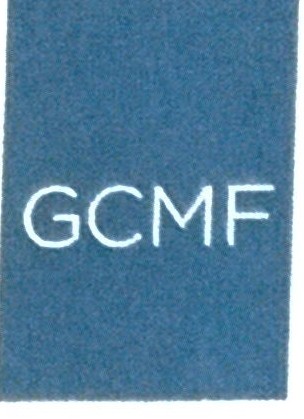 GEORGE C. MARSHALL FOUN DATI ONPermission to Publish FormPermission is granted for one-time, non-exclusive, world-wide rights, in the medium specified. This agreement applies only to the project specified in this agreement.Permission is granted for one edition of a publication (defined as any number of reprintings whereby the text remains essentially unchanged) or for a single video, digital, television, or film production for the life of the production with unlimited rebroadcasts.Format of Publication:__Book__ Periodical__ Film/Video__ Exhibit__ Website w URL__ Other Images to be published: (please include catalog number)For images from the Research Library, please use the following credit line:Courtesy of the George C. Marshall Foundation, Lexington, Virginia.Any fees required for permission to publish will be indicated here: $ 0I/we agree to the conditions above:Name:_______________________________________________________________________________Company:____________________________________________________________________________Address:_____________________________________________________________________________Phone number:______________________________________	email:___________________________Signature:__________________________________________	Date:______________________________________________________________________________	Date:____________________________Signature of Marshall Foundation staff